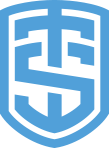 First Name__________________ Last Name_____________________Email_______________________ Cell Phone____________________Address___________________________________________________City_________________ St___________________ Zip_____________Course and Date to Attend____________________________________Firearm to be used and Caliber_________________________________Emergency Contact Person_____________________ Cell____________Fax or email to Secure Tactical                                                                                                  Make checks payable to Secure Tactical or request invoice and pay online with credit card. You can also pay cash on March 24th Secure Tactical                                                                                                      1922 Connolly Rd                                                                                                             Fallston, Md 21047                                                                                                                     Rob Jones 443-690-5499 fax 443-703-7972                          rjones@securetactical.com                                                                  www.securetactical.com 